PENGARUH KEBERADAAN JUGUN IANFU DAN DAMPAKNYA TERHADAP HUBUNGAN DIPLOMATIK JEPANG-KOREA SELATAN (INFLUENCE OF THE EXISTENCE OF JUGUN IANFU AND ITS IMPACT ON  JAPAN-SOUTH KOREAN DIPLOMATIC RELATIONS)SKRIPSIDiajukan untuk Memenuhi Salah Satu Syarat Dalam Menempuh Ujian Sarjana Profesi Studi Hubungan Internasional Program Strata-1 (S1)		Tahun Akademik 2017/2018Di susun Oleh : Dilla Oktafiana142030024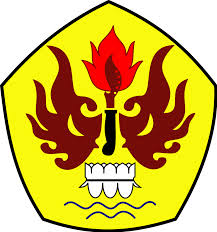 PROGRAM STUDI HUBUNGAN INTERNASIONALFAKULTAS ILMU SOSIAL DAN ILMU POLITIKUNIVERSITAS PASUNDANBANDUNG2018